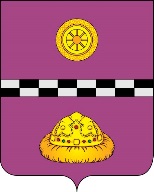 РЕШЕНИЕ      КЫВКÖРТÖД В связи с принятием Закона Республики Коми  от 04.07.2022 №35-РЗ «О признании утратившим силу Закона Республики Коми «О единой дате начала применения на территории Республики Коми порядка определения налоговой базы по налогу на имущество физических лиц исходя из кадастровой стоимости объектов налогообложения»  , Совет муниципального района «Княжпогостский» РЕШИЛ: Внести в решение Совета муниципального района «Княжпогостский» от 17.11.2014г. № 369 «Об установлении налога на имущество физических лиц на межселенной территории муниципального района «Княжпогостский» (далее- решение) следующие изменения:1.1. Преамбулу решения изложить в следующей редакции:«В соответствии с Налоговым кодексом Российской Федерации, Федеральным законом от 06.10.2003 № 131-ФЗ «Об общих принципах организации местного самоуправления в Российской Федерации», Федеральным законом от 04.10.2014 № 284-ФЗ «О внесении изменений в статьи 12 и 85 части первой и часть вторую Налогового кодекса РФ и признании утратившим силу Закона Российской Федерации «О налогах на имущество физических лиц», Совет муниципального района "Княжпогостский" решил:».1.2. Пункт 4 решения дополнить подпунктом 2 следующего содержания:«2) граждане, призванные на военную службу по мобилизации или заключившие контракт в соответствии с пунктом 7 статьи 38 Федерального закона от 28 марта 1998 № 53-ФЗ «О воинской обязанности и военной служб», либо контракт о добровольном содействии в выполнении задач, возложенные на Вооруженные силы Российской Федерации.».         2. Настоящее решение вступает в силу не ранее чем по истечении одного месяца со дня его официального опубликования.Глава МР «Княжпогостский» -руководитель администрации                                                                А.Л. НемчиновЗаместитель ПредседателяСовета района                                                                                           А.Е. ГирушевО внесении изменений и дополнений в решение Совета муниципального района «Княжпогостский» от 17.11.2014г. № 369 «Об установлении налога на имущество физических лиц на межселенной территории муниципального района «Княжпогостский»